 TOWN OF BRIMFIELD	                 Zachary Lemieux                                                                                          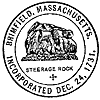                                           COMMONWEALTH OF MASSACHUSETTS       Highway Surveyor                               TOWN OF BRIMFIELDHIGHWAY DEPARTMENTEQUIPMENT OPERATORJOB DESCRIPTIONDefinitionThe purpose of this position is to operate heavy equipment, operate highway department dump trucks and perform manual work for all road construction, maintenance and repair projects; and all other related work as requiredSupervisionWorks under the supervision of the Highway Surveyor. Conforms to all departmental regulations and Town of Brimfield standards. Must have the ability to work at times without supervision.Job EnvironmentMajority of work is performed outdoors with exposures to extreme heat and cold temperatures and inclement weather. Subject to the hazards associated with construction sites and working with and around vehicles, machinery and tools. Work environment may be loud. Regularly operates heavy/light trucks, heavy equipment and hand/power/pneumatic tools. Interacts frequently with other highway personnel and contractors working for Brimfield; makes occasional contact with the general public.Essential FunctionsThe essential functions or duties listed below are intended only as an illustration of the various types of work that may be performed for the Town of Brimfield. The omission of specific duties does not exclude them from the position if the work is similar or related.Assists with road maintenance and repair projects by performing manual work and operating Brimfield Highway equipment.Examples include constructing and repairing roads, catch basins and drainage systems; cutting and chipping brush and trees; plowing snow and salting roads, parking lots and sidewalks in Brimfield; repairing guardrails and signs; and other maintenance, care, upkeep, and repair to the roads and Town owned property. Performs limited mechanical work, assist Town Mechanic as neededWorks in accordance with applicable local, state and federal lawsRecommended Minimum Education and Experience RequirementsHigh School Diploma or equivalentClass B Commercial motor vehicle license with air brake endorsementMassachusetts Hoisting Engineers License with at least a 2AOSHA 10 Certified5 years of experience operating automotive equipment, including at least 5 year operating heavy equipment, or equivalent combination of education and experiencePrevious experience in municipal snow removalAbility to work with other Town employees, departments and general publicAbility to work independently on assigned tasksAbility to perform heavy manual labor under varying weather conditionsAbility to follow detailed oral and written instructions given by SupervisorPhysical RequirementsWork requires heavy physical effort at times. Work may have to be performed under adverse conditions and at all hours of the day or night.40-hour work week, Monday thru Friday, with emergency call ins as need. Must perform other duties as assigned by Highway Surveyor in the operations of the Town of BrimfieldMust be able to pass CDL physical Spends majority of the day standing, walking or operating equipmentFrequently lifts and or moves objects weighing up to 100 pounds